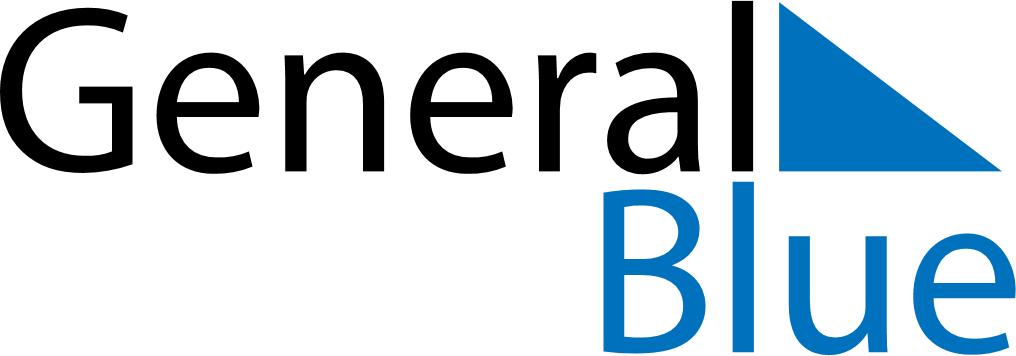 November 2026November 2026November 2026MaltaMaltaMONTUEWEDTHUFRISATSUN123456789101112131415161718192021222324252627282930